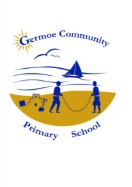 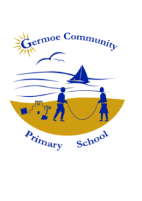 Germoe Community Primary SchoolNewsletter for week commencing 22nd February 2016OTHER INFORMATION/ADVANCE NOTICESEarly notice - Class 1 and Class 2 will need shoe boxes (with lid) for their science work this term.Well Done Children!
We had a great danceathon this week, with some brilliant dancing.  Please collect monies pledged and return to school as soon as possible. Also, very many thanks to Lynne’s mum who made the delicious scones for our cream tea/cake stall event this afternoon.  Thanks too, to all the bakers who contributed to our cake selection.  It is very much appreciated.  
The children of School Council are doing a fantastic job in their various roles and have boundless enthusiasm - well done all! We'll publish the amount raised in future newsletters.Last week, Father Peter joined our stars of the week; Daniel, Kendra and Jack for lunch on our stars table.
Please note that all children must be signed in or out at the office by the parent/carer when coming into school late or if they are going out for appointments and when/if they come back in.New club permission forms have gone out, could children/parents please select which club(s) they would like to participate in and bring the forms back. Thank you.
Songfest Ocean Commotion performance @ Penzance Methodist church 12 KS2 children taking part 14th March.  Tickets available now from Hall for Cornwall box office.From the 26th June to the 9th of July 2016, we have an opportunity to have some Swiss Students over for work experience and language practise ; we are looking for families to host them for the two weeks in which they are here. If anyone is interested in hosting a student please let us know as soon as possible so we can make arrangements. *STARS OF THE WEEK*EYFS –Mary, For Being Kind and Thinking Of Others.SENNEN CLASS – Harry, For Super Learning Power This Week.KYNANCE CLASS – Amy, For Her Amazing Handwriting And Neat Work.GODREVY CLASS – Katie, For Repeatedly Taking Responsibility For Her Own Learning.Golden Ticket – Kendra, Well Done!Diary DatesFebruaryTuesday 23rd                          Crosscountry Finals @ Pool.MarchWednesday 16th                    Plymouth Marine Biologist Trip.Thursday 17th                       Crosscountry Finals @ Newquay. daTEAFTERSCHOOL CLUBS this weekMon             Film Club                                                Cookery at BoskenwynKS2 Maths SATs (Yr6)Tues     CrosscountryCraft Club (KS1)                                      Change for Life at BoskenwynFit ClubKS2 Lit SATs (Yr6)                                               Wed Football Club                                           Film Club at BoskenwynThurs         KS1 SATs Yr2 Only  (KS1)                         Dodgeball & Choir at BoskenwynFri 